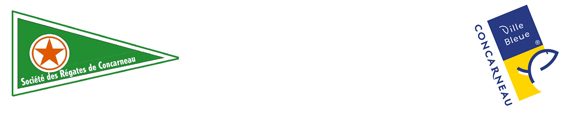 BULLETIN D’INSCRIPTION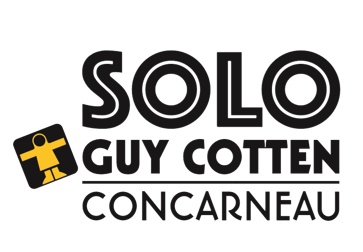 Championnat de France Elite de course au large 2024, étape 1 coefficient 2Du 9 au 16 mars 2024LE SKIPPER : NOM et Prénom : ………………………………………………………………………………………………….Tel : ……………………………E-mail : ………..................................................…….………………Adresse Complète Et nom de la société Pour la Facture : Code Postal : ……………………Ville : …………………………………………………....……………………N° de licence : ……………….....…………………… Nom du Club : …………………….....……………Date de Naissance……………………………………………………………………………..………………....LE BATEAU : Nom du bateau (Affaires Maritimes)	: ……………………………………………………………………Nom de course :…………………………………………………………………………………....………………Numéro de voile :………….…………………………………………………..……………………………..…..Numéro MMSI :………………………………………Indicatif Radio :…………………………Couleur de coque :………………………………………………………………………………………………..Couleur de spi : Grand Spi …………………………………Petit Spi : ………………………….……
Je m’engage à me soumettre aux Règles de Course à la Voile et à toutes autres règles qui régissent cette épreuve.A                                       		Le Signature du Skipper